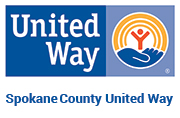 Board meeting dates for 2019 - 2020August 27, 2019September 24, 2019October 22, 2019November 19, 2019  (this is the 3rd Tuesday due to Thanksgiving)December 17, 2019  (this is the 3rd Tuesday due to Christmas)January 28, 2020February 25, 2020March 24, 2020April 28, 2020May 26, 2020  (this is the Tuesday following Memorial Day)June 23, 2020